Československá obec legionářská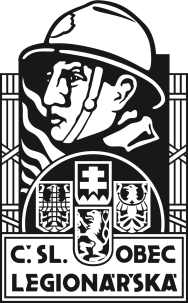 Jednota ValticeCelňák 974, 691 42  Valtice, tel. 734 315 610   valtice@csol.cz Ve Valticích 19. ledna 2015Vážený pane řediteli, vážení učitelé dějepisu a vlastivědy na Základních a středních školách.Československá obec legionářská pro Vás připravila seminář Československé vojenské jednotky v zahraničí 1914 – 1920 a vznik Československa 1918. Tento seminář je součástí dlouhodobého projektu LEGIE 100 ke stému výročí vzniku československého zahraničního vojska 1914 – 1920 a stému výročí vzniku Československa. Seminář jsme připravili pro Vás především z toho důvodu, že učebnice o této problematice pojednávají jen minimálně a to jak v letech minulého režimu, tak naneštěstí i v dobách současné České a Slovenské republiky. Tato akce je jednou z doprovodných plánovanému příjezdu repliky legionářského vlaku, jenž přepravoval naše legionáře přes Sibiř. Replika by měla být k vidění v Brně a Břeclavi v 2/2 měsíce října letošního roku. Seminář je čtyřdílný a partnerem uskutečnění v Jihomoravském kraji je Moravský zemský archiv, Moravská zemská knihovna. Hlavním partnerem celého projektu je pak FOSFA a.s. Břeclav.Seminář Československé vojenské jednotky v zahraničí 1914 – 1920 a vznik Československa 1918 má následující části rozdělené do jednotlivých měsíců:Únor 2015 	Československý zahraniční vojenský odboj 1914 – 1916 – místo uskutečnění BřeclavBřezen 2015	Československé legie v Rusku 1917 – 1920 – místo uskutečnění BrnoDuben 2015	Československé legie ve Francii a Itálii 1918 – místo uskutečnění BrnoKvěten 2015	Vznik Československa v roce 1918 a obrana hranic Československa v roce 1918 – 1920 – místo uskutečnění Břeclav.Seminář na svém výstupu bude doplněn o CD s potřebnými materiály, vzory písemných příprav, didaktických materiálů, ale i např. literatury či jiných materiálů vhodných pro celoživotní vzdělávání samotných účastníků semináře, ale také kompletnější informace k dané problematice, na rozdíl od dosavadních možností.Celý seminář je zdarma a dovolujeme si touto pozvánkou Vás pozvat na první část tohoto semináře, který se uskuteční v Břeclavi, ve výukovém centru FOSFA a.s. dne 12.2.2015 od 8.00 hodin. Program první části semináře je následující:Mgr. Dagmar Martinková, doktorandka PF Karlovy univerzity, PrahaOd založení České družiny v Rusku po Československou střeleckou brigádu (1914-1916)Krajanské hnutí na počátku války, okolnosti založení České družiny, osobnosti zahraničního odboje v Rusku, úloha krajanského tisku, fond České družiny, starodružiníci a novodružiníci, prvotní nasazení dobrovolců v boji a jejich uplatnění, nasazení zajatců ve válečném průmyslu Ruska a jejich vstup do armády.Prof. PhDr. František Hanzlík, CSc. Univerzita obrany BrnoPomoc krajanů v USA československému zahraničnímu odboji v letech 1914-1918První akce krajanů v USA na počátku války na podporu T. G. Masaryka.  Úloha Českého národního sdružení, Slovenské ligy a Národního svazu českých katolíků při organizování pomoci čs. zahraniční akci v čele s T. G. Masarykem v průběhu války. Pomoc krajanů formujícím se čs. legiím ve Francii, v Itálii a v Rusku v letech 1917-1918. Vznik vojenského tábora čs. dobrovolníků ve Stenfordu a jeho význam pro nábor dobrovolníků pro čs. legie ve Francii.Tomáš Pilvousek, předseda jednoty ČsOL Mladá BoleslavPařížská krajanská kolonie a vznik roty "Nazdar" Poměry Čechů a Slováků před první světovou válkou ve Francii, vznik, rozvoj a bojová činnost roty Čechů a Slováků v Cizinecké legii. Michal Beneš, soukromý badatel a člen ČsOLVýzbroj a výstroj Roty Nazdar a České družinyukázka třírozměrných materiálů z výstroje a výzbroje Roty Nazdar a České DružinyMgr. Evžen Petřík, učitel Gymnazia KroměřížPříklad vzorové hodiny dějepisu Československý zahraniční vojenský odboj 1914 – 1916	Prosíme Vás, v případě, že budete mít zájem zjistit nová fakta o československých legionářích, možná i Vašich předcích, využijte přihlášku v příloze a do 6. února 2015 ji zašlete na naši mailovou adresu. 	S úctou a poděkováním za Vaši ochotu uvažovat o naší nabídceMgr. František TrávníčekPředseda jednoty ČsOL Valtice**********************************************************************************Závazně se přihlašuji na seminář pořádaný jednotou ČsOL Valtice - Československé vojenské jednotky v zahraničí 1914 – 1920 a vznik Československa 1918, část I. Československý zahraniční vojenský odboj 1914 – 1916 uskutečněný dne 12. 2. 2014 v Břeclavi – výukové centrum FOSFA a.s.Příjmení a jméno	……………………………………………………….Instituce		……………………………………………………….Funkce			učitel dějepisu nebo vlastivědy 	zájemce o historiiMailový kontakt	……………………………..		mobilní kontakt	……………………..V ………………….. dne ………………….